GUVERNUL ROMÂNIEI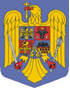 H O T Ă R Â R Eprivind aprobarea obiectivului de investiții „Apărarea complexă a localităților situate în Delta Dunării pentru minimizarea riscului inundațiilor asupra vieții județul Tulcea” precum și a caracteristicilor principale și a indicatorilor tehnico-economici aferenți acestuiaÎn temeiul art. 108 din Constituția României, republicată, și al art. 42 alin. (1) lit. a) din Legea nr. 500/2002 privind finanțele publice, cu modificările și completările ulterioare, Guvernul României adoptă prezenta hotărâre:Art. 1. - Se aprobă caracteristicile principale și indicatorii tehnico-economici ai obiectivului de investiții „Apărarea complexă a localităților situate în Delta Dunării pentru minimizarea riscului inundațiilor asupra vieții județul Tulcea”, prevăzute în anexa care face parte integrantă din prezenta hotărâre.Art. 2. - Finanţarea investiţiei prevăzută la art. 1 se realizează din  fonduri externe nerambursabile, de la bugetul de stat prin bugetul Ministerului, Mediului, Apelor și Pădurilor, în limita sumelor aprobate anual cu această destinație, din veniturile proprii ale Administrației Naționale “Apele Române” precum  și din alte surse legal constituite, conform programelor de investiții publice aprobate potrivit legii.Art. 3. - Ministerul Mediului, Apelor și Pădurilor prin Administrația Națională “Apele Române” – Administrația Bazinală de Apă Dobrogea Litoral răspunde de modul de utilizare a sumelor aprobate potrivit prevederilor prezentei hotărâri.PRIM-MINISTRU Florin-Vasile CÎȚU